AGENDA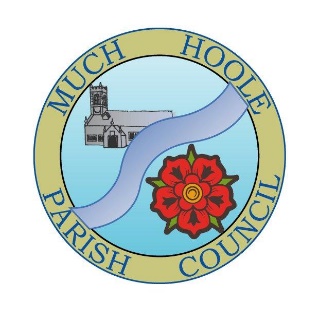 MUCH HOOLE PARISH COUNCILNOTICE OF MEETINGYou are hereby summoned to attend the Meeting of Much Hoole Parish Council to be held at 7.30pm on Monday 4th December 2023.  The meeting will be held at The Venue (Hoole Village Memorial Hall) on Liverpool Old Road, PR4 4QA. Louise White, Clerk & Responsible Finance Officer1.Apologies for AbsenceTo receive apologies for absence.2.Declaration of Interests and DispensationsTo receive declarations of interest from Councillors on items on the agenda To receive written requests for dispensations for disclosable pecuniary interests (if any) To grant any requests for dispensation as appropriate.3.Minutes of the Previous MeetingsTo resolve to approve as a correct record the Minutes of the Council Meeting held on the 13th November 2023.4.Public TimeTo invite and listen to issues raised by members of the public.5.Correspondence from members of the publicTo discuss correspondence received from members of the public6.Reports from other meetings The Council will receive reports from meetings where Councillors have attended as representatives.7.Future Events Discuss upcoming events where Councillors will be attending as representatives.8.Vacant Councillor PositionTo Review applications received9.Village HallTo receive and note a report on the progress of The Village Hall.10.Off Road Cycle TrackTo consider any updates on the Cycle track and resolve any actions required.11.FinanceTo approve Easy Websites price increase.To approve the following payments transacted through the bank November 2023To note income receivedTo resolve and authorise payment of the following;Royal British Legion for poppy wreath £27.25.Lengthsman Gary McKenna £620.46 for invoice number 201.Bank Bridge Christmas Trees £300.00, invoice number 63 for 2 Christmas trees.Whitehill Direct, £1078.80, invoice number 7483, for supply, delivery and installation of picnic bench. Clerk, November salary payment £307.00.Purchase of 2 x 40 litre dog waste bins and jubilee clips, £269.80 (including VAT) from Roadware.co.uk To note The annual NJC revised pay agreement to be backdated to 1st September 2023 (date of Clerk’s appointment).12.Review of policiesTo note the below policies and approve them for continued use,or suggest any amendments.Financial regulationsStanding orders13.Budget and PreceptTo note the bank reconciliationTo note the budget against spend summary and year end forecast. To consider the draft budget and agree a final budget and precept for 2023/202414.LengthsmanAgree and discuss applications received.15.PlanningTo review applications as follows:Hoole 07/2023/00799/FULMuch Hoole Methodist Church, Moss House Lane Much Hoole, Preston, Lancashire PR4 4TDDemolition and Rebuild to Create 7no Dwellings(Resubmission of Application Reference07/2023/00032/FUL)Applicant Mr Geoff Whalley Hoole 07/2023/00905/NMAHannings Farm Haunders Lane Much Hoole Preston Lancashire PR4 5JRVariation of Condition No. 5 (Approved Plans) of planning permission 07/2022/00114/FUL asvaried by 07/2023/00554/VAR to amend window design and include three roof lights to the northern sideelevationApplicant Mr BracewellHoole 07/2023/00935/DIS Land Adjacent 26 Park Avenue Much Hoole LancashireDischarge of Planning Conditions 9 (Soil Validation Report),Condition 11 (road access plan) and Condition 18 (Design Stage SAP calculations for plots 1-7) pursuant to permission 07/2021/00828/FUL for Erection of 7 No dwellings with Associated Car Parking and Landscape.Applicant Mr Adam Higham16.List of Events to Approve Discussion of Events – Cllr Hayes17. FootpathsTo receive an update on footpaths.Approve cost of 12 footpath signs.FP11 to approve quotation received to stone up the second section of puddle duck cottage path, including timber edgings £1980.00 plus VAT.FP30 to review and discuss material costs for repair.18.Flooding of Trafalgar GardenTo discuss19.Items for next agenda20.Date of Next Meeting    The Parish Council to agree the date of the next meeting as 7.30pm Monday 8th January 2024 to be held at ‘The Venue’, Liverpool Old Road, Much Hoole.